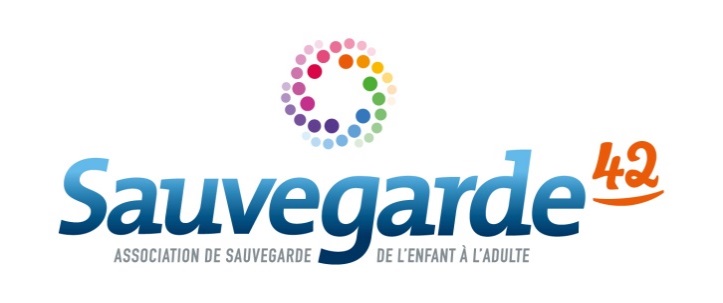 Composition du Bureau et du Conseil d’Administration de Sauvegarde 42 LE BUREAU :Président : M. Nicolas FAURE	Mme Maryvonne CHAFFOIS, Vice-présidente, M. Bertrand JULLIEN, Vice-président,Mme Marie-Claude MONNET, Trésorière,Mme Brigitte DUBOIS, Trésorière adjointe,M. Régis DELEUIL, membre,Mme Brigitte LANEUW, membre.M. Yves GRASSET membre,Mme Bernadette MARTIN membre,LE CONSEIL D’ADMINISTRATION :Le Conseil d’Administration est composé du Bureau et des membres suivants :M. Marc ARCHERM. Michel BONHOMMEM. Christian BUFFERNEM. Jean-Noël CANCADE Mme Hamida GHARZOULIM. François LANGMme Suzanne SIMOND